Seeking DiscoveriesHow can I be a good friend?What are the qualities of a good friend?How does Jesus Christ invite Christians to be good friends?Understandings:Jesus Christ is the model of Christian love and respect.Through friendship people learn about themselves, about others and about God.Sometimes friends need forgiveness and healing.People experience God’s love and forgiveness through their friends.The sacrament of Penance is a celebration and sign of God’s love and forgiveness.Scripture TextJn 13: 34–35.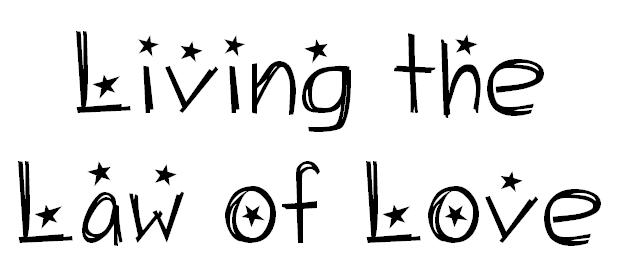 